Онлайн-мероприятия в рамках празднования Дня РоссииВ 2020 году в рамках празднования Дня России будет реализован ряд мероприятий, направленных на формирование патриотизма, российской гражданской идентичности, уважения к традициям и новациям российской государственности; создание педагогических условий для творческого саморазвития, самоутверждения, самореализации детей в процессе подготовки и празднования Дня России:- 1-12 июня Челлендж #РусскиеРифмыУчастники записывают видео, на которых они читают стихи или отрывки из знаменитых произведений отечественных классиков и выкладывают его в социальные сети. Хэштеги акции: #РусскиеРифмы– 14 июня Неделя «Познавай Россию!» в сообществе «Большая перемена»В сообществе «Большая перемена» пройдет неделя «Познавай Россию!», в рамках которой школьники смогут совершить онлайн-путешествие по территории страны, познакомиться с самыми необыкновенными достопримечательностями, известными людьми, познакомятся с культурой гостеприимства и современным туризмом в РоссииХэштеги акции: #БольшаяПеремена #МыРоссия10 – 12 июня Классные встречи онлайн с РДШНа встречах, приуроченных ко Дню России, гостями проекта могут быть герои нашего времени – врач, пожарный, ученый, соцработник или волонтерВстречи проходят в онлайн формате в официальном аккаунте РДШ в социальной сети «ВКонтакте»Участниками встреч могут стать все российские школьники до 18 летХэштеги акции: #КлассныеВстречи #РДШ12 июня Флешмоб #ОКНАРоссииДети и подростки делают рисунок/поздравление с Днем России и приклеивают его на окно, затем фотографируют и выкладывают в соцсети с хэштегами акции.Макеты трафаретов можно будет скачать на официальном сайте Российского движения школьников и на сервисе Яндекс.Коллекции. Трафареты станут доступными для скачивания, начиная с 8 июня 2020 г.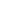 Особенное внимание при проведении флешмоба уделяется оформлению окон квартиры/дома при участии всей семьи – братьев и сестер, бабушек и дедушек, родителей.Отдельно к акции можно привлечь Детские художественные школы, возможно, организовать между школами соревнования на самый оригинальный рисунок на окне. Или, например, за пост, набравший наибольшее количество лайков. По результатам акции лучшая школа получит приз от организаторовХэштеги акции: #ОКНАРоссии, #БолынаяПеремена #ОКНАРоссии РДШ12 июня Акция «Испеки пирог и скажи спасибо»К 12 июня селебрити запускают в соцсетях акцию: подари пирог собственной выпечки тем, кого хочешь поблагодарить, и скажи «спасибо». На пироге размещается маленький флажок триколор. Дети 1) поддерживают флешмоб, 2) возможно предложить баттл со звездой – кто лучше сделает тот или иной пирог. Хэштеги акции: #СпасибоРодина.12 июня Акция «За семью, за Родину, за Россию»Исполнение патриотических песен учащимися Детских школ искусств. Запись видеороликов и их тиражирование в социальных сетях с хэштегами акции. Хэштеги акции: #ЗаСемьюЗаРодинуЗаРоссию #РодинаПоетПриглашаем к участию в мероприятиях!рцпв.рф.